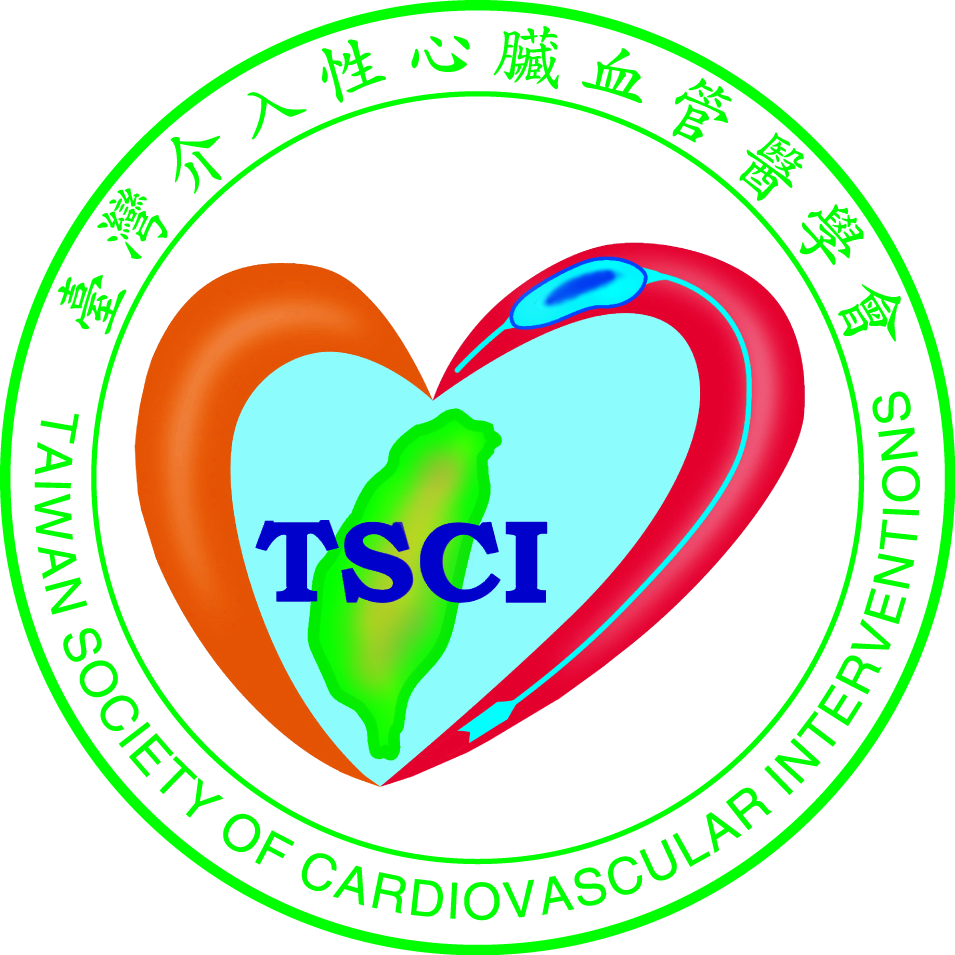 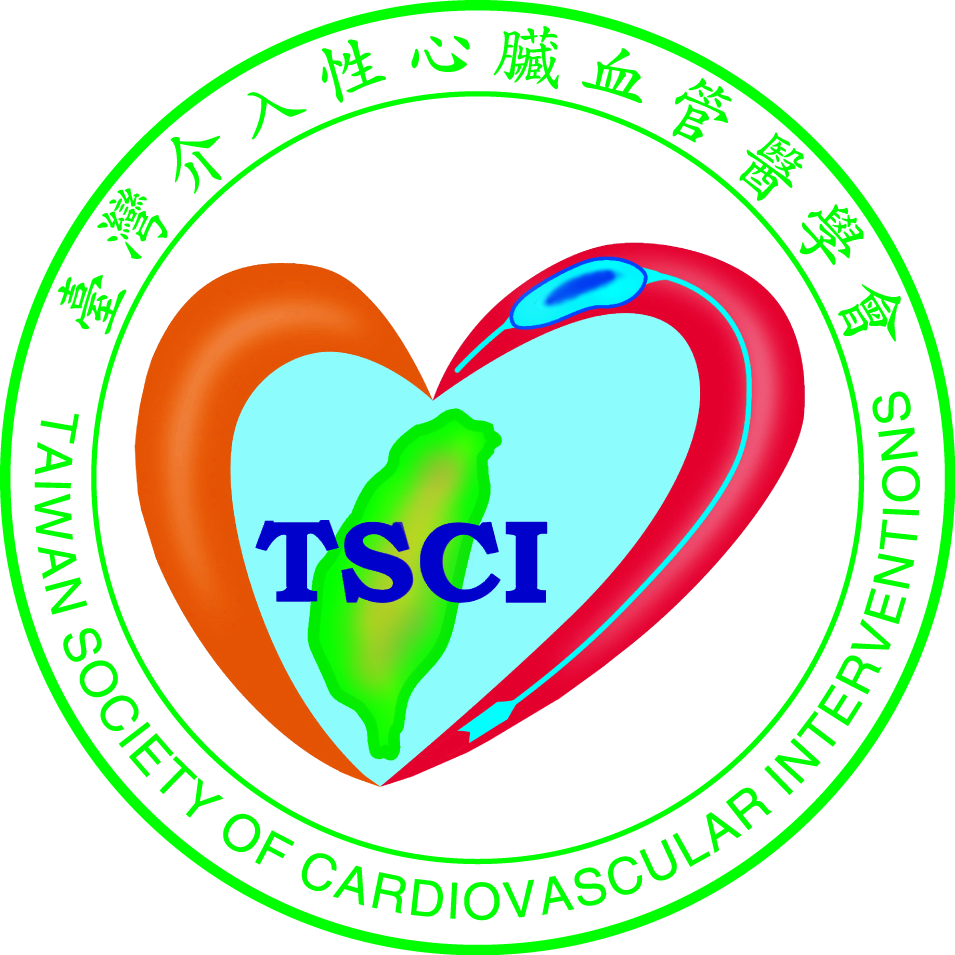 Hot Topics in Transcatheter Heart Valve Interventions TAVR and TMVr時間：110年3月20日 13:30-16:50  地點：臺大醫學院102講堂贊助廠商：美敦力醫療產品股份有限公司/台灣雅培醫療器材有限公司/台灣愛德華生命科學股份有限公司時間講題講師座長13:30Opening謝宜璋 理事長謝宜璋 理事長13:35Changes in Mitra Clip Patient Selection: Past & Present宋思賢許榮城13:55Q & A (5 mins)宋思賢許榮城14:00TAVR in Low Risk Patients - Literature Up to Date 李慶威謝宜璋14:20Q & A (5 mins)李慶威謝宜璋14:25Indications for TAVR - How Would You Treat in The Future?林茂欣謝宜璋14:45Q & A (5 mins)林茂欣謝宜璋14:50Coffee BreakCoffee BreakCoffee Break15:05TAVR Optimization Strategies in Complex Anatomies李建和鄭正一15:25Q & A (5 mins)李建和鄭正一15:30Tips and Tricks of Valve in Valve: Focus on Stentless Valve, Fracturing...李永在殷偉賢15:50Q & A (5 mins)李永在殷偉賢15:55TAVR Device Selection: A Patient-Oriented Algorithm曹殿萍殷偉賢16:15Q & A (5 mins)曹殿萍殷偉賢16:20Strategies to minimize conduction disturbances following TAVR with self-expanding valves and Cusp Overlap technique陳嬰華劉尊睿16:40Q & A (5 mins)陳嬰華劉尊睿16:45Closing殷偉賢 副院長殷偉賢 副院長